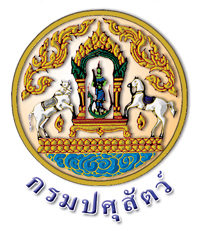 ใบสมัครผู้เข้าร่วมโครงการฝึกงานผู้นำเยาวชนเกษตรไทยในประเทศญี่ปุ่น ประจำปี  25651. ชื่อ      นาย      นาง      นางสาว ............................................. สกุล ........................................................2. วัน เดือน ปีเกิด ..................................... อายุ ............. ปี สถานภาพปัจจุบัน (โสด/สมรส) .........................3. เลขที่บัตรประจำตัวประชาชน ............................................... เชื้อชาติ ...................... สัญชาติ ..................4. ที่อยู่ปัจจุบันที่สามารถติดต่อได้ เลขที่ ........ หมู่ที่ ....... หมู่บ้าน .......................... ถนน ..............................5. ตำบล ............................................ อำเภอ .............................................. จังหวัด ........................................6. รหัสไปรษณีย์ .............................. โทรศัพท์ .................................. E-mail …………………………..…………….. 7. Facebook ……….…………………… รับทราบข้อมูลการสมัครจากแหล่งใด ..................................................... 8. ท่านมีรอยสักหรือไม่			ไม่มี		มี9. ท่านตาบอดสีหรือไม่			ไม่ใช่		ใช่10. ท่านเคยได้รับการผ่าตัดหรือไม่	ไม่เคย		เคย (โปรดระบุ) .................................................. 11. ท่านมีโรคประจำตัวหรือไม่		ไม่มี		มี (โปรดระบุ) ......................................................12. สาขาที่สนใจไปฝึกงาน (สามารถเลือกได้มากกว่า 1 ข้อ)	สุกร		ไก่ไข่		โคนม		โคเนื้อ	ข้าว		ผัก		ไม้กระถาง	การชำกล้าไม้	ไม้ผล		ไม้ตัดดอก13. ภาษาต่างประเทศที่สามารถพูด อ่าน เขียนได้	ภาษาอังกฤษ		มาก		ปานกลาง		น้อย	ภาษาญี่ปุ่น		มาก		ปานกลาง		น้อย	ภาษาอื่นๆระบุ .............................................................14. จบการศึกษาสูงสุดระดับ ...................... จากสถาบันศึกษา ...................................... เมื่อ พ.ศ. ............... 15. อาชีพปัจจุบัน ..............................................................................................................................................   16. ประสบการณ์ทำงาน ด้านปศุสัตว์หรือด้านเกษตร (โปรดระบุให้ละเอียด) ............................................................................................................................................................................................................................................................................................................................................................................................................................................................................................................................................................................................................................................................................................................................................................................ 2 17. พื้นที่ประกอบอาชีพด้านการเกษตร ของตนเอง จำนวน ................. ไร่ เช่า จำนวน ................................ 18. ไร่ความใฝ่ฝันในการประกอบอาชีพ ............................................................................................................ 19. ความคาดหวังในการเข้าร่วมโครงการนี้ ……………………..…………………………………………………………………..............................................................................................................................................................................................................................................................................................................................................................................................................................................................................................................................................20. ประสบการณ์ด้านการทำงาน (ในประเทศและต่างประเทศ): ข้าพเจ้าขอรับรองว่า ข้อมูลตรงกับความเป็นจริงทุกประการ และข้าพเจ้าได้ศึกษาทำความเข้าใจโครงการฝึกงานผู้นำเยาวชนเกษตรไทยในประเทศญี่ปุ่น และขอสมัครเข้าร่วมโครงการฯ โดยยินยอมปฏิบัติตามกฎระเบียบและข้อบังคับต่างๆ โดยเคร่งครัด														ลงชื่อ ............................................. ผู้สมัคร							         ( ..................................... )   				                                วันที่ ....... เดือน ................ พ.ศ. ............			หมายเหตุ สอบถามข้อมูลเพิ่มเติม ติดต่อ นายวิสูตร เนื้อนวล กลุ่มวิจัยและพัฒนาการถ่ายทอดเทคโนโลยี        กองส่งเสริมและพัฒนาการปศุสัตว์ โทร. 0 2653 4444 ต่อ 3365 หรือ 087-0998972แนวคิดและแผนในการนำความรู้จากการฝึกงาน ณ ประเทศญี่ปุ่น ไปประยุกต์ใช้ในกอาชีพการเกษตรชื่อ - นามสกุล ...............................................................จังหวัด .................................................ลำดับที่สถานที่ตำแหน่งระยะเวลา1. .......................................................................................................................................................2. .........................................................................................................................................................3. .........................................................................................................................................................แนวคิด/ประเด็นที่สนใจแผนในการนำความรู้จากการฝึกงานไปประยุกต์ใช้แผนในการนำความรู้จากการฝึกงานไปประยุกต์ใช้แผนในการนำความรู้จากการฝึกงานไปประยุกต์ใช้แนวคิด/ประเด็นที่สนใจวิธีการดำเนินงานระยะเวลาดำเนินการแต่ละขั้นตอนผลที่คาดว่าจะได้รับ1. เรื่องที่สนใจ ...........................................……………………………………………………………........................................................................................................................................2. เหตุผลที่เลือกเรื่องนี้มาประยุกต์ใช้ ……..…………………………………………………………….…………………………………………………………….…………………………………………………………….และจะใช้กับสัตว์หรือพืชใด .......................................................................................................................................................................................................................................…………………………………………………………….…………………………………………………………….